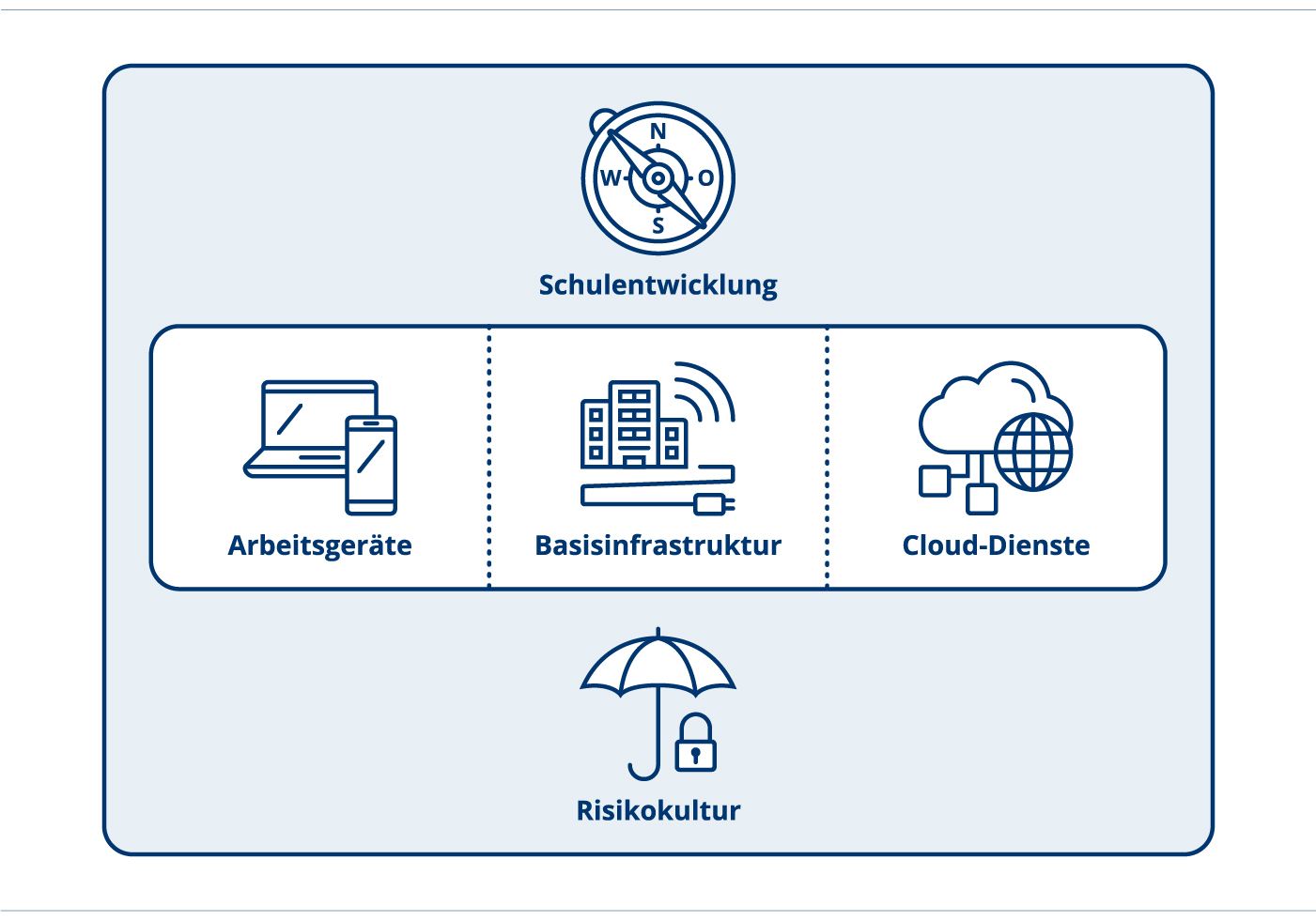 Projektauftrag «digitaler Wandel» der Schule MusterhausenEin Umsetzungsinstrument vom ICT-CoachDokumenten-InformationenHandlungsfeld: 	Digitaler WandelFormat:	Projektauftrag
Thema: 	Projektauftrag «digitaler Wandel» der Schule MusterhausenDokumenten-ID:	https://ict-coach.ch; UI-DW-Projektauftrag
Version: 	UI-AG-2019-V1.1Projektauftrag «digitaler Wandel» der Schule MusterhausenInhalte und Hintergründe Die Einführungsarbeiten im Zusammenhang mit ICT-2022 müssen in einer Schule breit abgestützt sein. Dadurch macht es Sinn, dafür ein Team zu bestimmen, welches aus allen Bereichen der Organisation Schule stammt. Daneben braucht eine solche Umsetzung auch grössere finanzielle Ressourcen, da damit Anschaffungen von ICT-Infrastruktur verbunden sind und auch die personellen Aufwände nicht zu unterschätzen sind. Um alle Aspekte einzubeziehen, macht es Sinn, einen Projektauftrag mit einer klaren Zielformulierung zu erstellen. Durch die Genehmigung des Projektauftrags durch die zuständige Stelle, erhält das Projekt Legitimation und die notwendigen Ressourcen.Verwendung der VorlageDie Vorlage gliedert sich in verschiedene Teilbereiche und kann je nach Ziel des Projektes zusammengestellt werden. Der Inhalt der einzelnen Teilbereiche kann ebenfalls den Gegebenheiten angepasst werden.Weiterführende LinksDie aufgeführten Links verweisen auf Webseiten oder Dokumente, die einen Bezug zu diesem Umsetzungsinstrument aufweisen.….….….ICT-Projekt an der Schule MusterhausenProjektgruppe Ausgangslage / HintergrundAn der Schule Musterhausen werden digitale Medien und Technologien im Unterricht als didaktische Mittel, Anwendungskompetenz sowie im Fach Medien und Informatik eingesetzt: Als didaktische Mittel dienen sie den Schülerinnen und Schülern als Werkzeug zum Lernen sowie den Lehrpersonen als Werkzeug zum Unterrichten. Die Schülerinnen und Schüler sollen Medien und ICT sachgerecht, kreativ und sozial verantwortlich nutzen und in ihr Leben integrieren können. Digitale Medien dienen ausserdem zur Schulorganisation und zur Kommunikation gegen Innen und Aussen.ZielsetzungenEvaluationDie Kompetenzen gemäss Zürcher Lehrplan 21 sind im ICT-Pass der Schule Musterhausen abgebildet. Die Erreichung der Kompetenzen pro Jahrgangsstufe wird von der jeweiligen Lehrperson überprüft.An einem SET pro Jahr wird die Erreichung des zweiten Hauptziels sowie der beiden Teilzeile gemeinsam evaluiert.Mögliche Stolpersteine und RisikenGenügend zeitliche und finanzielle Ressourcen und das Vorhandensein und die Funktion der Infrastruktur.Zusammenarbeit, Information, ReportingAlle Protokolle kommen in die Aktenauflage der Schule. Die Schulpflege ist laufend über den aktuellen Stand der Arbeiten zu informieren. Die Information erfolgt durch Vertreter der Kommission.Arbeits- und AblaufplanSiehe ICT-Konzept, welches in Arbeit ist.Nächste Schritte werden im Schulprogramm 19 - 23 ersichtlich sein.Notwendige RessourcenUnterschriftenDatum:	Leitung Projektgruppe:	Auftraggeber:ImpressumAutorenteam:	Mitarbeitende der Fachstelle Bildung und ICT
Herausgeber: 	Bildungsdirektion Kanton Zürich
Volksschulamt 
Abt. Pädagogisches
Fachstelle Bildung und ICT
Kontakt:	ict-coach@vsa.zh.chDokumenten-ID:	https://ict-coach.ch; UI-DW-ProjektauftragVersion:	V-2019-001Dieses Umsetzungsinstrument kann unter Einhaltung der CC-Lizenz 4.0: CC-BY genutzt werden.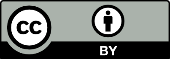 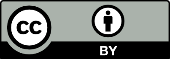 LeitungxxxStv. LeitungYYYMitgliederZZZVVVHauptziele1.Die Lehrpersonen an der Schule Musterhausen wenden die digitalen Medien und Technologien im Unterricht als didaktisches Mittel, für die Entwicklung der Anwendungskompetenzen sowie im Fach Medien und Informatik ein. 2.Digitale Medien werden von den Lernenden als Werkzeug zum Lernen und für die Lehrperson als Werkzeug für den Unterricht verwendet.Teilziele1.Digitale Medien werden zur Schulorganisation und zur Kommunikation innerhalb und gegen aussen angewendet.2.Lernende wenden Medien und Technologien sachgerecht, kreativ und sozialverantwortlich an.Wann?Was?Wer?1.KommissionsarbeitKommission2.Kick-offSchulkonferenz3.Kurs ICT-GuideKommissionsmitglied4.Ab SJ xxxUmsetzungKommission mit SK5.Ab SJ xxxAnwendung (parallel zur Umsetzung)SK6. SJ xxx+2EvaluationEvaluationsteamDas Gesamtbudget für die kommenden drei Jahre sieht wie folgt aus:Server mit Datensicherung                                                                                 	CHF Endgeräte für Lehrpersonen oder die Vernetzung der eigenen Geräte              	CHF Endgeräte für SuS und fürs Schulzimmer                                                           	CHF Software                                                                                                              	CHF Hardware Ergänzung (Drucker, Maus, Kopfhörer, Tastatur etc.)                        	CHF Kollaborationstool                                                                                                	CHF Projektleitung zur Umsetzung der ICT-Strategie                                                 	CHF ICT Support und pädagogischer ICT-Support                                                     	CHF Kurs PICTS                                                                                                          	CHF Weiterbildung Schulkonferenz                                                                             	CHF Totalkosten Auch später sind folgende wiederkehrende Kosten zu erwarten:Software                                                                                                               	CHF Hardware Ergänzung (Drucker, Maus, Kopfhörer, Tastatur etc.)                         	CHF Geräte (ohne Server)                                                                                            	CHF Kollaborationstool                                                                                                 	CHF ICT Support und pädagogischer ICT-Support                                                      	CHF Weiterbildung Schulkonferenz                                                                              	CHF Total jährlich wiederkehrende Kosten, wenn das Projekt umgesetzt ist:     	CHF 